INDICAÇÃO Nº 3640/2019Indica ao Poder Executivo Municipal estudos para a construção de um Letreiro Turístico “Eu Amo Santa Bárbara ou Santa Bárbara d´Oeste”, neste município.Excelentíssimo Senhor Prefeito Municipal,                       Nos termos do Art. 108 do Regimento Interno desta Casa de Leis, dirijo-me a Vossa Excelência para sugerir que, por intermédio do Setor competente, seja realizado estudo para a construção de um Letreiro Turistico “Eu Amo Santa Bárbara ou Santa Bárbara d´Oeste”, neste município.Justificativa:Há tempos que estamos ouvindo da população pelas as ruas da cidade que o município poderia ter um letreiro turístico a exemplos de muitas outras pelo Brasil, alguns localizados no marco zero, em pontos mais visitados ou importantes dos municipios.Uma das finalidades de uma possível construção ou criação de um letreiro turístico, é de criar mais um atrativo turístico, bem como, de divulgar o nome do município, sendo que o letreiro poderá ser cenário para registros fotográficos dos munícipes e turistas pela passam por Santa Bárbara.Plenário “Dr. Tancredo Neves”, em 26 de novembro de 2.019.Celso Ávila-vereador-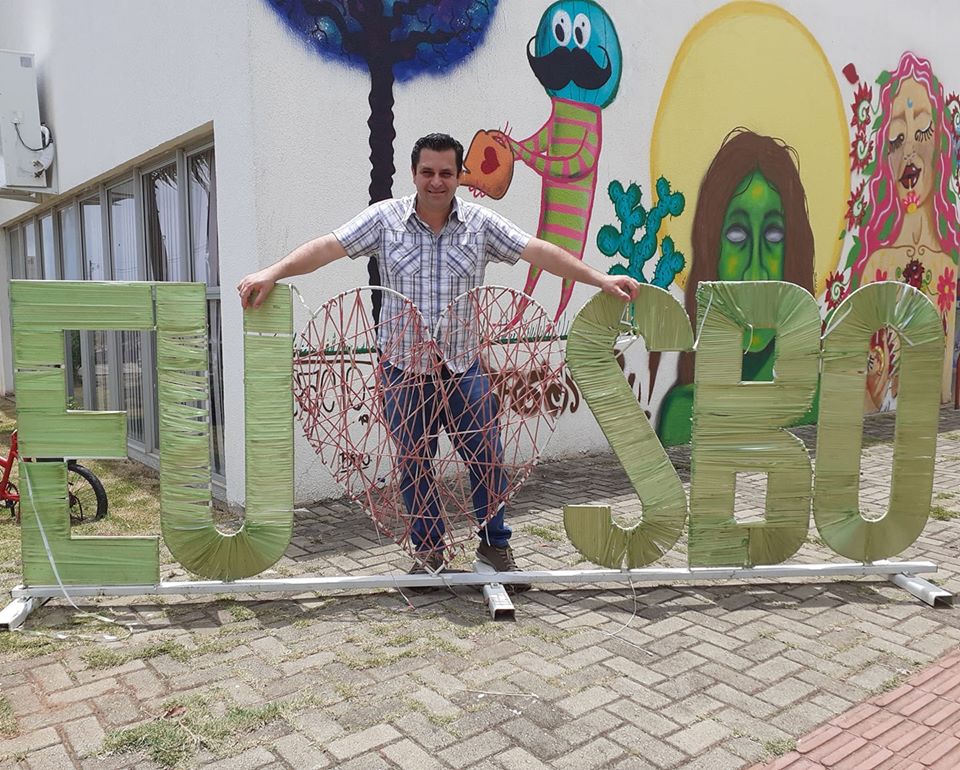 